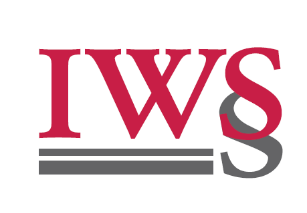 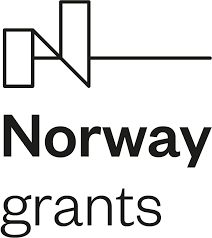 Załącznik nr 5A do SWZ – Wykaz osób (Usługi A1, A2 i A3)Wykonawca:………………………………Dotyczy: wezwania do złożenia podmiotowych środków dowodowych w postępowaniu o udzielenie zamówienia na usługi pisemnych tłumaczeń językowych udzielanych na rzecz Instytutu Wymiaru SprawiedliwościW odpowiedzi na wezwanie Zamawiającego do złożenia podmiotowych środków dowodowych przedstawiam/y poniższy wykaz:WYKAZ OSÓBodpowiedzialnych za świadczenie usług, wraz z informacjami na temat ich kwalifikacji zawodowych, uprawnień, doświadczenia  i wykształcenia niezbędnych do wykonania zamówienia publicznego, a także zakresu wykonywanych przez nie czynności oraz informacją o podstawie do dysponowania tymi osobamiskierowanych przez Wykonawcę do realizacji zamówienia publicznego pn.:Usługi tłumaczenia książkowych publikacji naukowych ujętych w bieżącym planie wydawniczym (usługi A1)*Usługi tłumaczenia książkowych publikacji naukowych ujętych w planie projektu naukowego „Wkład Polski w rozwój Międzynarodowego Prawa Karnego” (Usługi A2)*Usługi tłumaczenia książkowych publikacji naukowych ujętych w pozostałych planach projektów naukowych (Usługi A3)*________________*niepotrzebne skreślić………………………….., dnia ……………..2023 r.                                        Dokument podpisany elektronicznie przez (imię i nazwisko):												…………………………………………………………….Funkcja:Tłumacz książkowych publikacji naukowych: Imię i nazwisko:………………………………………...…………………………..Posiadane przygotowanie zawodowe niezbędne do wykonania zamówienia (kwalifikacje, wykształcenie, certyfikaty, uprawnienia zawodowe):……………………………………………………………………Doświadczenie w ciągu ostatnich 10 lat poprzedzających wyznaczony termin składania ofert w wykonaniu lub wykonywaniu zadań tłumaczenia publikacji naukowych, z języka angielskiego na język polski albo z języka polskiego na język angielski:(podać nazwę lub inną formę identyfikacji tłumaczonych publikacji naukowych i ilość stron przeliczeniowych)………………………………………………………………………………………………………………………….………………………………………………………………………………………………………………………….………………………………………………………………………………………………………………………….………………………………………………………………………………………………………………………….………………………………………………………………………………………………………………………….………………………………………………………………………………………………………………………….………………………………………………………………………………………………………………………….………………………………………………………………………………………………………………………….………………………………………………………………………………………………………………………….………………………………………………………………………………………………………………………….………………………………………………………………………………………………………………………….………………………………………………………………………………………………………………………….………………………………………………………………………………………………………………………….Zakres wykonywanych czynności:……………………………………………………………………Informacje o podstawie dysponowania:(osobiście, stosunek pracy, umowa cywilnoprawna, udostępnienie zasobów innego podmiotu)……………………………………………………………………